: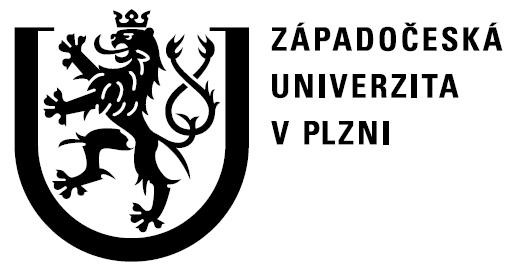 Západočeská univerzita v PlzniFakulta aplikovaných vědKatedra informatiky a výpočetní technikySystémová integrace IBM hryMartin PrůšaA10N0099Pelvis1@students.zcu.czCityOneIniciály:		MEPJméno města:		zlounovWater:			cca 65 000 (po 10 kolech), cca 120 000 (po 20 kolech)Power:			cca 71 000 (po 10 kolech)Hra mi přišla velice zajímavá a poučná. Vytknul bych snad jen málo výběru řešení (vždy jen tři doporučené možnosti), nemožnost nasbírat další finance pro jednotlivé obory, po jejich neuváženém vyčerpání už nešlo v daném oboru nic vylepšovat. Také mi vadilo, že jsem dopředu nevěděl, kolik mne budou stát nutné vylepšení pro zavedení zvoleného řešení, ač sem věděl skoro nic neříkající počet. Dále mi přišlo hloupé u některých řešení nabízet videa a rozsáhlé texty a u ostatních pouze dvě strohé věty – je pak asi jasné, které řešení jsou „správné“ či „lepší“. Také mi trochu vadilo (když to je jasné) propagace IBM řešení.Innov8Iniciály:		MEPSmarter traffic:	13 318 (pozice 242)Ve srovnání se CityOne jsem byl trochu zklamán, čekal jsem velkolepější hru. Už jen dle všech upoutávek. Co bylo ovšem zajímavé, byla možnost 3x si zkusit navrhované řešení. Hru jsem měl dohranou poměrně brzy a všechny problémy jsem zdárně vyřešil. Ukládání se nezdařilo, přikládám tedy obrázek (doufám, že uložení proběhlo alespoň u hry CityOne):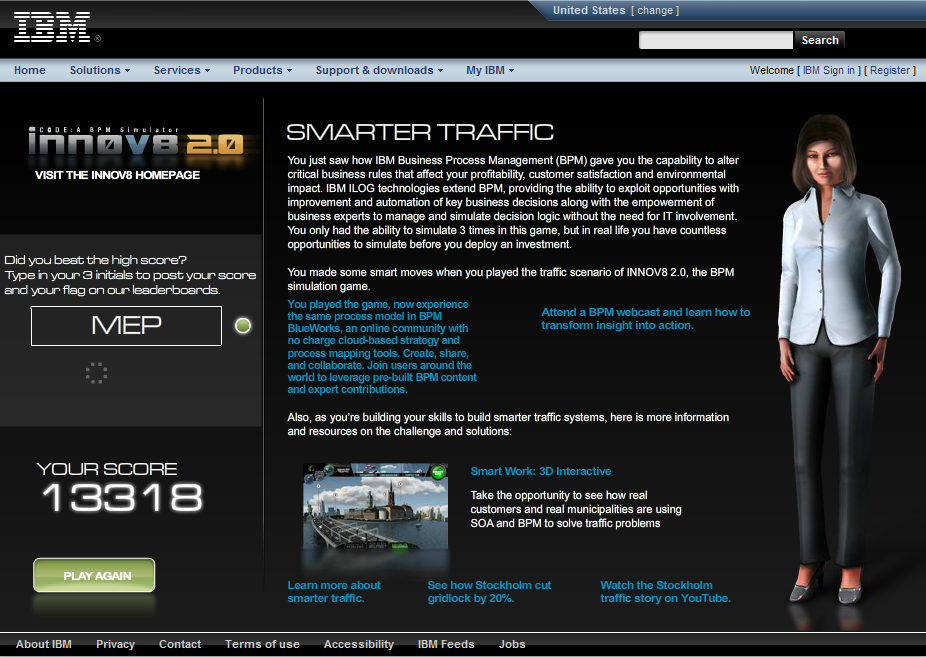 